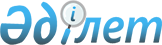 Об объявлении чрезвычайной ситуации природного характера местного масштаба в городе Петропавловске
					
			Утративший силу
			
			
		
					Решение акима города Петропавловска Северо-Казахстанской области от 25 апреля 2017 года № 19. Зарегистрировано Департаментом юстиции Северо-Казахстанской области 26 апреля 2017 года № 4163. Утратило силу решением акима города Петропавловска Северо-Казахстанской области от 12 июля 2017 года № 26
      Сноска. Утратило силу решением акима города Петропавловска Северо-Казахстанской области от 12.07.2017 № 26 (вводится в действие со дня его первого официального опубликования)
      В соответствии с подпунктом 13) пункта 1 статьи 33 Закона Республики Казахстан от 23 января 2001 года "О местном государственном управлении и самоуправлении в Республике Казахстан", подпунктом 3) пункта 5 статьи 4 и статьи 48 Закона Республики Казахстан от 11 апреля 2014 года "О гражданской защите", постановлением Правительства Республики Казахстан от 2 июля 2014 года № 756 "Об утверждении классификации чрезвычайных ситуаций природного и техногенного характера", на основании протокола заседания Комиссии по предупреждению и ликвидации чрезвычайных ситуаций при акимате города Петропавловска от 25 апреля 2017 года № 3, в связи со сложившейся обстановкой на территории города Петропавловск аким города Петропавловска РЕШИЛ:
       1. Объявить на территории города Петропавловск чрезвычайную ситуацию природного характера местного масштаба.
       2. Ввести режим чрезвычайной ситуации функционирования городской территориальной подсистемы государственной системы гражданской защиты.
       3. Контроль за исполнением настоящего решения возложить на курирующего заместителя акима города Петропавловска.
       4. Настоящее решение вводится в действие со дня его первого официального опубликования и распространяются на правоотношения возникшие с 25 апреля 2017 года.
					© 2012. РГП на ПХВ «Институт законодательства и правовой информации Республики Казахстан» Министерства юстиции Республики Казахстан
				
      Аким города

М. Тасмаганбетов
